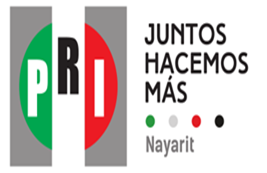 COMJUNICADO DE PRENSA 208TEPIC, NAYARIT; A 20 DE MARZO DE 2016Nayarit ejemplo nacionalArrancó el programa PRImero Limpiemos México*Este sábado y domingo, se realizó con gran éxito la limpieza de playas de Compostela y Bahía de BanderasEl Partido Revolucionario Institucional (PRI) a través de la Secretaría de Vinculación con la Sociedad Civil del Comité Ejecutivo Nacional, puso en marcha este fin de semana el programa “PRImero Limpiemos México”, mismo que se desarrolló de forma simultánea en once estados del país, incluyendo las playas de Rincón de Guayabitos y Bucerías, en Nayarit, previo al inicio del período vacacional de Semana Santa y Pascua.El pasado sábado se realizó una conferencia de prensa, encabezada por la Subsecretaría de Vinculación con la Sociedad Civil del  CEN, Lissette Gómez, así como por el presidente del Comité Directivo Estatal del PRI, Juan Carlos Ríos Lara, la alcaldesa de Compostela, Alicia Monroy Lizola, la diputada federal, Jasmin Bugarín y el diputado local, Francisco Monroy, en la cual también se informó que al participar en este programa, los militantes y ciudadanos contribuyen a preservar la naturaleza, para un mejor disfrute de las vacaciones, y así evitar enfermedades causadas por la contaminación terrestre y marina. Con el apoyo de la sociedad civil, el Partido Revolucionario Institucional, realizó esta jornada de limpieza los días sábado y domingo en las playas de Compostela y Bahía de Banderas, participando más de 800 brigadistas en esta importante tarea, a la que también se sumaron autoridades municipales y legisladores locales.Al encabezar estas acciones, Lissete Gómez, Subsecretaria de Vinculación con la Sociedad Civil, acompañada de su homóloga en el estado, Hortencia Pérez Orta, agradeció la participación y esfuerzo de la ciudadanía nayarita, reconociendo que Nayarit es ejemplo nacional en limpieza de playas, toda vez que durante esta jornada solamente se recolectaron 700 kilos de basura en las playas de Rincón de Guayabitos y Bucerías.